Famous Indian Authors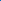 Assamese: Hem Chandra Barua, Madhav Kondali, Hem Chand Goswami, Birendra Kumar  Bhattacharya (Recipient of Jnanpith Award, 1979), Nilmani Phukan (Winner of Bhartiya Bhasha Parishad Award for 2000). Apoorva Sharma (Winner of Sahitya Academy Award for 2000), Indira Goswami (Winner of the Jnanpith Award for 2000), Mahima Bora (Recipient of Sahitya Academy Award for 2001), Nalinidhar Bhattacharya (Winner of Sahitya Academy Award for 2002). Bireshwar Barua (Winner of Sahitya Academy award, 2003). Hirendra Nath Dutt (Winner of Sahitya Aeademy Award, 2004)Bangla: B. B. Bandhopadhyay, Rabindra Nath Tagore, Bankim Chandra Chatterjee, Tara Shankar Bandhopadhyaya (Recipient of Bhartiya Jnanpith Award, 1966), Sarat Chandra, R. C. Dutt, Kazi Nazrul Islam, Machel Madhusudan Datt, Premendra Mitra, Vishnu Dey (Recipient of Jnanpith Award of 1971), Ashapoorna Devi (Recipient of Jnanpith Award, 1976), Subhash Mukhopadhyaya and Smt. Mahasweta Devi (Recipient of Jnanpith Award 1996), Jai Goswami (Winner of Sahitya Academy Award for 2000), Atin Bandhyopadhyay (Winner of Sahitya Academy Award 2002). Roy Prafull (Winner of Sahitya Academy award, 2003). Sudhir Chakravorty (Winner of Sahitya Academy Award, 2004).Gujarati : Mirabai, Narsingh, Mehta, K. M. Munshi, Uma Shankar Joshi (Recipient of Jnanpith Award, 1967), Govardhan Ram Parmanand, Narmada Sagar, Panna Lal Patel (Winner of the 1985 Jnanpith Award), Vinesh Ataani (Winner of Sahitya Academy Award for 2000), Dhiruben Patel (Winner of Sahitya Academy Award for 20012002), Dhruv Bhatt (Winner of Sahitya Academy Award, 2002), Rajendra Keshavlal Shah (Honoured with Jnanpith Award, 2001). Bindu Bhatt (Winner of Sahitya Academy Award, 2003). Amrit Lal Vegad (Winner of Sahitya Academy award, 2004)Hindi: Shree Lal Shukla, Nirmal Verma (Recipient of Jnanpith Award for 1999). Dr. Ram Vilas Shanna. Krishna Sobti and Giriraj Kishore, Manglesh Dabral (Winner of Sahitya Academy Award for 2000). P.C.K. Prem. Ramdarsh Misra, Alka Saraogi (Winner of Sahitya Academy Award, 2001), Dr. Ram Murthy Tripathy (Winner of Shankar Puruskar, 2001), Rajesh Joshi (Winner of Sahitya Academy Award, 2002), Kamleshwar (Winner of Shlaka Samman 2002-03 and Sahitya Akademi Award 2003), S. R. Harnot, Dr. Biswambha Pahi, Rajendra Yadav. Viren Dangwal. (Winner of Sahitya Academy Award, 2004)Kannada : Masti Venkatesh Iyengar (Winner of the Jnanpith Award, 1983), Prof. V. R. Anandmurti (Winner of Jnanpith Award, 1994), Girish Karnad (Winner of Jnanpith Award, 1998), Shanti Nath Desai (Winner of Sahitya Academy Award for 2000), S. Narayan Shetty Sujan (Winner of Sahitya Academy Award, 2002) K. B. Subanna (Winner of Sahitya Academy Award, 2003). Geeta Nagbhushan (Winner of Sahitya Academy Award, 2004)Malayalam:Q. Chandu Menon, K. V. Raman Pillai, G. Shanker Kurup (Recipient of Bhartiya Jnanpith Award, 1965, author of Odakhugal), Kumaran Asan, Narayan Menon, Mohd. Basheer Vallathol, S. K. Pottekkat (Recipient of Bhartiya Jnanpitn Award, 1980). Takshi Shivshanker Pillai (Winner of the Jnanpith Award, 1984), M. T. Vasudevan Nair (Winner of the Jnanpith Award, 1995), Dr. M. Lilavati (Winner of Bhartiya Bhasha Parishad Award, 2000), R. Ram Chandran (Winner of Sahitya Academy Award for 2000), Attoor Ravivarma (Winner of Sahitya Academy Award, 2001-2002), K. G. Shanker Pillai (Winner of Sahitya Academy Award, 2002). Sara Joseph (Winner of Sahitya Academy Award, 2003). Paul Jakaria (Winner of Sahitya Academy Award, 2004)Marathi : Hari Narayan Apte, Tukarani Mahaya, V. S. Khandekar (Recipient of Jnanpith Award, 1974), Shirwadkar (Jnanpith Award, 1987), Binda Karandikar (Winner of Bhartiya Bhasha Parishad Award, 200), N. D. Mahanore (Winner of Sahitya Academy Award for 2000), Rajan Gavas (Winner of Sahitya Academy Award 2001), Mahesh Elkunchwar (Winner of Sahitya Academy Award 2002). T.V. Sardeshmukh (Winner of Sahitya Academy Award, 2003). Sadanand Deshmukh (Winner of Sahitya Academy Award, 2004)Oriya : Gopalabandhudas, Radha Nath Roy, Gopi Nath Mohanti (Recipient of Jnanpith Award, 1973), Dr. Saachchidanand Raut Rai (Recipient of Jnanpith Award, 1986), Dr. Sitakant Mahapatra (Winner of Jnanpith Award, 1993), M. Neelmani Sahu (Winner of Bhartiya Bhasha Parishad Award, 2000), Pratibha Rai (Winner of Sahitya Academy Award, 2000), Manoj Das (Winner of Saraswati Samman for 2000), Pratibha Satpathy (Winner of Sahitya Academy Award, 2001), Sharat. Kumar Mohanti (Winner of Sahitya Academy Award, 2002). Jatindar Mohanty (Winner of Sahitya Acagemy Award, 2003). Profull Mohanti. (Winner of Sahitya Academy Award 2004).Punjabi : Dhani Ram Chatrik, Bhai Vir Singh, Amrita. Preetam, Waris Shah, Balwant Gargi, Nanak Singh, Gurudayal Singh (Recipient of 1999 Jnanpith Award), Surjit Fattar, Varyam Singh Sandhu (Winner of Sahitya Academy Award, 2000), Dev (Winner of Sahitya Academy Award, 2001), Dr. Dalip Kaur Tiwana (Recipient of Saraswati Samman, 2001), Harbhajan Halwarvi (Winner of Sahitya Academy Award 2002). Charandas Sidhu (Winner of Sahitya Academy Award, 2003). Satindra Singh Noor (Winner of Sahitya Academy Award, 2004)Sanskrit: Bhasa, Kalidas, Bana Bhatt, Bhartrihari, Bhavbhutj, Kalhan, Valmiki, Prof. Rasik Behari Joshi (Recipient of Vachaspati Purushkar, 1999), Prof. Ram Chandra Narayan Dandekar, Ramanujtatacharya, Psriramachandrudu (Winner of Sahitya Academy Award 2001-2002), Dr. Gajanan Balkrishna Palsule, Kashinath Misra (Winner of Sahitya Acaderily Award 2002), Pt. Mohan Lal Sharma, Vijaydan Detha. Bhaskaracharya Tripathi (Winner of Sahitya Academy Award, 2003). Kala Nath Shastri (Winner of Sahitya Academy Award, 2004)Tamil :Subramaniam Bharati, Ramalingam Navakhal, P. V. Akilandam (Winner of Jnanpith Award, 1975), Dr. Indira Parathasarathi (Recipient of Saraswati Samman for 1999), T. G. Shivshankarn (Winner of Sahitya Academy Award for 2000), C. S. Chellappa (Winner of Sahitya Academy Award 2001), Sirpi Balasubramanian (Winner of Sahitya Academy Award, 2002). R. Vairmatu (Winner of Sahitya Academy Award, 2003). Tamilban (Winner of Sahitya Academy Award, 2004)Telgu : Vishwanatha Satya Narayan, Tirupati, Lakshmi Narasimhan, C. N. Reddy, Dr. Vasireddy Sita Devi, N. Gopi (Winner of Sahitya Academy Award for 2000), Tirumala Ramchandra (Winner of Sahitya Academy Award for 2001), Chekuri Ram Rao (Winner of Sahitya Academy Award 2002). Utpal Satyanaraincharya (Winner of Sahitya Academy Award, 2003). Naveen (Winner of Sahitya Academy Award, 2004)Urdu: Mohd. Iqbal, Mirza Galib, Raghupati Sahay Firaq (Recipient of Bhartiya Jnanpith Award, 1969), Altaf Hussain, Josh Malihabadi, Gyan Chandra Jain (Author of  Tafseer-aGhalib), Sikander Ali Waid, Ms. Qurratul Hyder (Winner of Jnanpith Award, 1989), Ali Sardar Jafri (Winner of Jnanpith Award, 1997), Ibrahim Yusuf and Joginder Pal, Amber Bahraichi (Winner of Sahitya Academy for 2000), Nayyar Masood (Winner of Sahitya Academy Award, 2001), Prof. Gopi Chand Narang (Winner of Majlis Faroge Urdu Adab Award in 2002), Kaifi Azmi, Gulzar (Winner of Sahitya Academy Award, 2002). Sayyad Mohd. Ashraf (Winner of Sahitya Academy Award, 2003). Salam Bin Razaq (Winner of Sahitya Academy Award, 2004)